Załącznik nr 1 do umowyo refundację Pracodawcy lub Przedsiębiorcy przez 
okres 12 miesięcy części kosztów poniesionych na wynagrodzenia, nagrody oraz ubezpieczenia 
społeczne skierowanych do pracy osób bezrobotnych 
do 30 roku życia……………………………,dnia …………………...........................................................................(pieczęć  Organizatora)WNIOSEKo zwrot części kosztów poniesionych na wynagrodzenia, nagrody i składki na ubezpieczenia społeczne za skierowanych do pracy bezrobotnych do 30 roku życia zatrudnionych w ramach umowy o refundację pracodawcy lub przedsiębiorcy przez okres 12 miesięcy części kosztów poniesionych na wynagrodzenia, nagrody oraz składki na ubezpieczenia społeczne skierowanych do pracy osób bezrobotnych do 30 roku życiaZgodnie z umową o refundację kosztów pracodawcy/przedsiębiorcy nr …………................................ z dnia ..................…………………..wnoszę 
o refundację nr .........:słownie złotych: ....................................................................................................Środki finansowe proszę przekazać na nr rachunku bankowego:..........................................................................................................................Załączniki do złożonego wniosku (uwierzytelnione kserokopie):Rozliczenie finansowe (Załącznik nr 2).Lista płac wraz z potwierdzeniem odbioru wynagrodzenia.Lista obecności.Deklaracje ZUS DRA i ZUS RCA oraz dowody wpłat składek na ubezpieczenia społeczne (przelewy 51, 52, 53).Dowód wpłaty podatku (PIT-4).Zaświadczenie lekarskie ZUS ZLA (w przypadku choroby pracownika).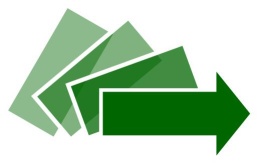 URZĄD PRACYczęści wynagrodzenia w kwocie...................................................... złskładek na ubezpieczenia społeczne 
od refundowanych wynagrodzeń w kwocie...................................................... złOGÓŁEM DO REFUNDACJI...................................................... zł.....................................................              (podpis i pieczęć Gł. Księgowego).....................................................(podpis i pieczęć Organizatora lub Pracodawcy)